Boolean Notation to Logic Gates 
and vice versa!The following table gives a list of the common logic functions and their equivalent Boolean notation.ExerciseFind the Boolean algebra expression for the following system.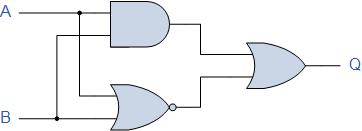 Find the Boolean algebra expression for the following system.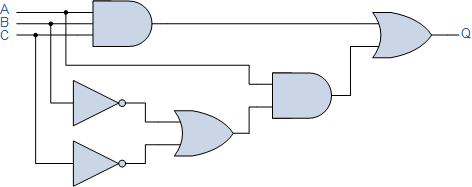 Draw the circuit diagram to implement the expression 
           
Useful tips.  This expression was created in Word by a) Insert , b)Equation, c) Accent, d) OverbarTo get XOR symbol, type 2295 then press Alt/X

Draw the circuit diagram to implement the expression
           Truth Tables for the Laws of BooleanAnswers to Exercise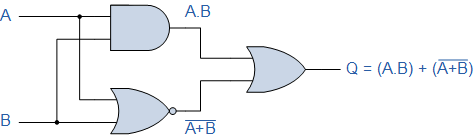 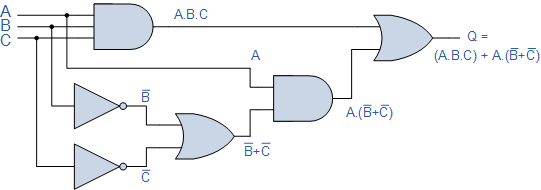 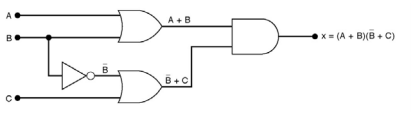 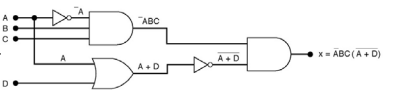 Logic FunctionBoolean NotationANDA.BORA+BNOTNANDNOREX-OR(A.) + (.B) or A⊕BEX-NOR(A.B) + (.) or    Boolean
ExpressionDescriptionEquivalent
Switching CircuitBoolean Algebra
Law or RuleA + 1 = 1A in parallel with
closed = "CLOSED"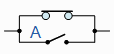 AnnulmentA + 0 = AA in parallel with
open = "A"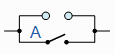 IdentityA . 1 = AA in series with
closed = "A"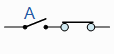 IdentityA . 0 = 0A in series with
open = "OPEN"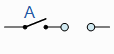 AnnulmentA + A = AA in parallel with
A = "A"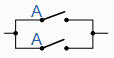 IdempotentA . A = AA in series with
A = "A"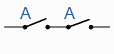 IdempotentNOT A = ANOT NOT A
(double negative) = "A"Double NegationA + A = 1A in parallel with
NOT A = "CLOSED"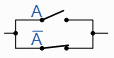 ComplementA . A = 0A in series with
NOT A = "OPEN"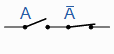 ComplementA+B = B+AA in parallel with B =
B in parallel with A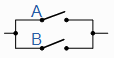 CommutativeA.B = B.AA in series with B =
B in series with A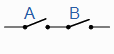 CommutativeA+B = A.Binvert and replace OR with ANDde Morgan’s TheoremA.B = A+Binvert and replace AND with ORde Morgan’s Theorem